KEARSLEY HIGH SCHOOL
BOYS VARSITY BOWLINGKearsley High School Boys Varsity Bowling beat Brandon High School 22-8Wednesday, January 17, 2018
5:30 PM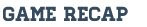 Kearsley Boys met up with Brandon High School at Grand Blanc Lanes on Wednesdaynight looking to push their record to 7-1. The Hornets came out with momentum from their first tournament win on Sunday winning the first baker game 227-173. Kearsley edged Brandon out the 2nd baker game 170-160 giving them a 397-333 total win and a 10-0 point lead heading into the team game portion of the match. The Hornets again came out on fire and were able to put pressure on Brandon early and not let up. Jake Reid led the way with a 265 followed by Chase Gebhardt 256, Kyle Langworthy 235, Seth Varner 231, and Justin Todd a 178 giving them an 1165 the highest game shot in the Metro League this season. Kearsley struggled the 2nd game Jake Reid again led the way with a 191 giving him a 456 2 game total. Kearsley finished the match with a 22-8 win and look ahead to Saturdays double header against Owosso and Fenton at Cherry Hill Lanes in Clarkston.